Variety denominationsDocument prepared by the Office of the UnionDisclaimer:  this document does not represent UPOV policies or guidanceEXECUTIVE SUMMARY	The purpose of this document is to report on work concerning the possible development of a UPOV similarity search tool for variety denomination purposes and the possible revision of document UPOV/INF/12 “Explanatory Notes on Variety Denominations under the UPOV Convention”.	The CAJ is invited to note:	(a)	the developments concerning a possible revision of document UPOV/INF/12 “Explanatory Notes on Variety Denominations under the UPOV Convention”, as set out in paragraphs 6 and 7 of this document;	(b)	the developments concerning a UPOV similarity search tool for variety denomination purposes, as set out in paragraph 9 of this document;	(c)	the developments concerning the possible expansion of the content of the PLUTO Database, as set out in paragraphs 10 and 11 of this document;	(d)	the developments concerning non acceptable terms, as set out in paragraph 13 of this document; 	(e)	that the fourth meeting of the WG-DEN will be held in Geneva, on October 27, 2017;  and 	(f)	the draft agenda of the fourth meeting of the WG-DEN, as set out in paragraph 15 of this document.	The following abbreviations are used in this document:CAJ:  		Administrative and Legal Committee WG-DEN:	Working Group on Variety Denominations	The structure of this document is as follows:possible revision of document UPOV/INF/12 “Explanatory Notes on Variety Denominations under the UPOV Convention”	The background to this matter is provided in document CAJ/73/3 “Variety denominations”.	The WG-DEN, at its third meeting, considered documents UPOV/WG-DEN/3/2 “Revision of Document UPOV/INF/12/5 ‘Explanatory Notes On Variety Denominations under the UPOV Convention’” and UPOV/INF/12/6 Draft 3 “Explanatory Notes on Variety Denominations under the UPOV Convention”, which incorporated the comments of the WG-DEN at its second meeting up to Section 2.3.3 (b). 	The report of the meeting is provided in document UPOV/WG-DEN/3/3 “Report”.POSSIBLE Development of a UPOV similarity search tool for variety denomination purposes	The background to this matter is provided in document CAJ/73/3 “Variety denominations”.	The WG-DEN, at its third meeting, agreed that agenda item 4 “UPOV Denomination Similarity Search Tool” would be considered at a later meeting on the basis of the document presented at the second meeting.  Expansion of the content of the PLUTO database	The background to this matter is provided in document CAJ/73/3 “Variety denominations”.	The WG-DEN, at its third meeting, agreed that matters that agenda item 5 “Expansion of the content of the PLUTO database” would be considered at a later meeting on the basis of the document presented at the second meeting.  Non-acceptable terms	The background to this matter is provided in document CAJ/73/3 “Variety denominations”.	The WG-DEN, at its third meeting, agreed that matters concerning agenda item 6 “Non-acceptable terms” would be considered at a later meeting on the basis of the document presented at the second meeting.  Date and program of the next meeting of the wG-DEN	The WG-DEN, at its third meeting, agreed that the fourth meeting of the WG-DEN should be held in Geneva, in the morning of October 27, 2017.	The following program was agreed for the fourth meeting of the WG-DEN:Opening of the meetingAdoption of the agendaRevision of document UPOV/INF/12/5 “Explanatory Notes on Variety Denominations under the UPOV Convention”UPOV denomination similarity search toolExpansion of the content of the PLUTO databaseNon-acceptable termsDate, place and program of the next meeting	The CAJ is invited to note:	(a)	the developments concerning a possible revision of document UPOV/INF/12 “Explanatory Notes on Variety Denominations under the UPOV Convention”, as set out in paragraphs 6 and 7 of this document;	(b)	the developments concerning a UPOV similarity search tool for variety denomination purposes, as set out in paragraph 9 of this document;	(c)	the developments concerning the possible expansion of the content of the PLUTO Database, as set out in paragraphs 10 and 11 of this document;	(d)	the developments concerning non-acceptable terms, as set out in paragraph 13 of this document; 	(e)	that the fourth meeting of the WG-DEN will be held in Geneva, on October 27, 2017;  and 	(f)	the draft agenda of the fourth meeting of the WG-DEN, as set out in paragraph 15 of this document.[End of document]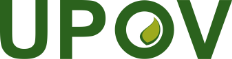 EInternational Union for the Protection of New Varieties of PlantsAdministrative and Legal CommitteeSeventy-Fourth Session
Geneva, October 23 and 24, 2017CAJ/74/3Original:  EnglishDate:  October 5, 2017